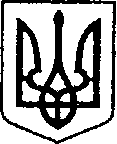                УКРАЇНА                            	 ЧЕРНІГІВСЬКА ОБЛАСТЬПРОЕКТН І Ж И Н С Ь К А    М І С Ь К А    Р А Д А41 сесія VII скликання                                                  Р І Ш Е Н Н Я	від  08 серпня 2018 р.			м. Ніжин	                           № 21-41/2018Відповідно до статей 25, 26, 42, 59, 73 Закону України “Про місцеве самоврядування в Україні”, Земельного кодексу України,  Бюджетного кодексу України,  Регламентy Ніжинської міської ради Чернігівської області, затвердженого рішенням Ніжинської міської ради Чернігівської області від 24 листопада 2015 року №1-2/2015 (із змінами), розглянувши  службову записку начальника відділу містобудування та архітектури – головного архітектора виконавчого комітету Ніжинської міської ради,  міська рада вирішила: 1.  Надати дозвіл Ніжинській міській раді  на виготовлення проекту землеустрою щодо відведення земельної ділянки площею 0,566 га, кадастровий номер 7410400000:01:012:0017, для будівництва та обслуговування багатоквартирного будинку, цільове призначення якої змінюється на земельну ділянку для будівництва та обслуговування об'єктів  рекреаційного призначення, що знаходиться в м. Ніжині (в районі Графського парку).2. Доручити виконавчому комітету Ніжинської міської ради замовити виготовлення проекту землеустрою щодо зміни цільового призначення. 3.  Фінансовому управлінню Ніжинської міської ради  фінансування робіт здійснити за рахунок коштів, передбачених Міською програмою реалізації повноважень міської ради у галузі земельних відносин на 2018 рік.         4.  Відділу земельних відносин виконавчого комітету Ніжинської міської ради забезпечити оприлюднення даного рішення на офіційному сайті Ніжинської міської ради протягом п’яти робочих днів з дня його прийняття. 	    5. Організацію виконання даного рішення покласти на першого заступника міського голови з питань  діяльності виконавчих органів ради   Олійника Г.М. та на відділ земельних відносин.      6.  Контроль за виконанням даного рішення покласти на постійну комісію з питань земельних відносин, будівництва, архітектури, інвестиційного розвитку міста та децентралізації (голова комісії Деркач А.П.).  Міський голова         				                                   Лінник А.В.Про надання дозволу на виготовлення проекту землеустрою щодо зміни цільового призначення земельної ділянки